JOHN SMITHContact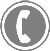 123-456-78-90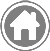 123 Pretty Lane Beautiful County NY 1267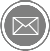 john@example.comwww.example.comOBJECTIVELorem ipsum dolor sit amet, consectetur adipiscing elit. Nulla sed mi at arcu fermentum rutrum eget quis neque. Quisque aliquet sapien congue elit dictum feugiat. Lorem ipsum dolor sit amet, consectetur adipiscing elit. Nulla sed mi at arcu fermentum rutrum eget quis neque. Quisque aliquet sapien congue elit dictum feugiat. Lorem ipsum dolor sit amet, consectetur adipiscing elit. Nulla sed mi at arcu fermentum rutrum eget quis neque. Quisque aliquet sapien congue elit dictum feugiat. EDUCATION2012-2016Bachelor of Arts (BA)Sample UniversityGPA – 4.5Lorem ipsum dolor sit amet, consectetur adipiscing elit. Nulla sed mi at arcu fermentum rutrum eget quis neque. Quisque aliquet sapien congue elit dictum feugiat. GPA – 4.5Lorem ipsum dolor sit amet, consectetur adipiscing elit. Nulla sed mi at arcu fermentum rutrum eget quis neque. Quisque aliquet sapien congue elit dictum feugiat. RELEVANT COURSEWORKRELEVANT COURSEWORKRelevant Course 1 Relevant Course 2Relevant Course 3Relevant Course 4Relevant Course 5Relevant Course 1 Relevant Course 2Relevant Course 3Relevant Course 4Relevant Course 5EXPERIENCE2014-2016Company NameCompany NameJob description and responsibilities Job description and responsibilities SKILLSLorem ipsum dolor sit ametConsectetur adipiscing elit Nulla sed mi at arcu fermentum rutrum eget quis nequeLorem ipsum dolor sit ametConsectetur adipiscing elit Nulla sed mi at arcu fermentum rutrum eget quis nequeMAJOR ACHIEVEMENTSMAJOR ACHIEVEMENTSLorem ipsum dolor sit ametConsectetur adipiscing elit Lorem ipsum dolor sit ametConsectetur adipiscing elit 